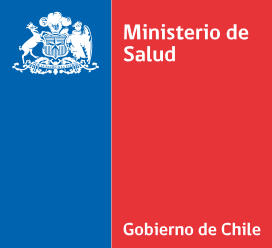 ANEXO 15Criterios Técnicos del Programa de Atención y Control en Infecciones de Transmisión Sexual (ITS) -Nivel SecundarioLa atención de infecciones de transmisión sexual es una prioridad en salud pública. Por ello, la programación de las atenciones médicas y no médicas del nivel de especialidades, debe considerar el contexto en el cual se brindan estas atenciones, incluido el control de personas que ejercen el comercio o trabajo sexual. Esto implica considerar no sólo el recurso humano y la cantidad de horas disponibles en agenda, sino también los recursos de infraestructura disponibles, tanto en contextos de normalidad como en contextos de emergencia. Para ello se describen los rendimientos en rango  para que cada establecimiento donde esté  implementada  la  atención de ITS, programe  sus actividades.Esta programación incluye las actividades de consultas y controles médicos y de otros profesionales de la Unidad de Atención y Control de Salud Sexual (UNACESS) a fin de organizar la cartera de servicios de la unidad.A continuación, se detallan las actividades propias de la Unidad, su definición y su rendimiento esperado, en un   rango mínimo y máximo, además de las prestaciones estrictamente presenciales de las remotas.Las prestaciones estrictamente presenciales son las siguientes:Las prestaciones que pueden realizarse de forma remota son las siguientes:PROFESIONALACTIVIDADDEFINICIÓNRENDIMIENTOMédico/aConsulta Especializada de Morbilidad en ITSActividad realizada por Médico especialista destinada a consultantes espontáneos y derivados de otras unidades destinada al diagnóstico y tratamiento de ITS. 2-3  pacientes / hora.Médico/aControl Especializado de Morbilidad en ITSEs la atención realizada por médico a consultantes que ya han tenido la primera consulta especializada de morbilidad de ITS. 3 – 4  pacientes / hora.Matrona/ón o Enfermera/oConsulta de Infección de Transmisión Sexual (ITS) por profesional no médicoEs la atención que se otorga a un o una consultante que acude motivado por una inquietud relacionada con la exposición al riesgo de una ITS. Es previa a la consulta Especializada de Morbilidad en ITS Incluye revisión de antecedentes y solicitud de exámenes de laboratorio.Consulta nueva 2-3   por horaConsulta repetida:   3 – 4   horaMatrona/ónControl de Salud a personas que ejercen el trabajo sexualEs el control de salud, biopsicosocial, voluntario y periódico, que se otorga a personas que ejercen el trabajo sexual, dirigido hacia aspectos relacionados con la salud sexual y reproductiva y la mantención de condiciones saludables, con especial énfasis en la detección, tratamiento precoz de las ITS, así como en su prevención.Ingreso: 1-2 /hora. Controles: 2-3/hora.Médico/aAtención a Víctimas de Violencia SexualLa atención otorgada a personas que han sido víctimas de violencia sexual debe continuar a la primera atención recibida en los centros de urgencia.Incluye indicación de profilaxis inmunológica y medicamentosa, evaluación de exámenes, indicación de vacunación para Virus hepatitis B y Virus papiloma Humano (si corresponde). 1-2 pacientes/ hora.Matrona/ón. Enfermera (o)Atención a Víctimas de Violencia SexualLa atención otorgada a personas que han sido víctimas de violencia sexual debe continuar a la primera atención recibida en los centros de urgencia.Incluye acompañamiento y seguimiento a la administración de profilaxis inmunológica y medicamentosa, cumplimiento esquema de vacunación y solicitud y/o evaluación de exámenes.1-2 pacientes / hora.Matrona/ón o Enfermera/oConsejería para la Gestión de Riesgo de ITSEs la actividad destinada a evaluar y modificar comportamientos de riesgo. Es un proceso breve, focalizado y dirigido, que se centra en las necesidades de la o el consultante, y en el que se facilita que la persona tome sus propias decisiones, incorporando la entrega de información y la entrega de condones.1-3      pacientes / hora.Matrona/ón o Enfermera/oManejo de la(s) Pareja(s)/ Contacto(s) Sexual(es)La atención de los contactos sexuales tiene el propósito de romper la cadena de transmisión de las ITS. Esta actividad incluye la citación y búsqueda de contactos sexuales, la solicitud de exámenes y la administración de tratamientos por ser contacto de caso índice. 2 – 3    pacientes / hora.Matrona/ónProcedimiento asociado a Métodos de regulación de la fertilidadAtención otorgada por Matrona/ón a las usuarias en control de Salud Sexual (trabajadoras sexuales y usuarias en control por morbilidad).1-2 pacientes / horaMédicoIngreso PrEpActividad realizada por Médico especialista destinada a realizar anamnesis, evaluar exámenes solicitados en ingreso de matrona/ enfermera y confirmar si usuario cumple con criterios para iniciar PrEP.Prescribe el fármaco, indica vacunación si corresponde.1-2 pacientes / horaMédicoControl PrEpActividad destinada a evaluar signos y síntomas de infección aguda, efectos adversos a PrEP, adherencia y solicitar exámenes de control. Evaluar criterios de continuidad o interrupción de PrEP1-3 pacientes / horaMatrona/ón o Enfermera/oIngreso PrEpEvalúa criterios de inclusión, explica el contenido del Informativo sobre PrEP el cual debe ser firmado por el usuario. Completo formulario de evaluación para ingreso a PrEP.Entrega órdenes de exámenes basales para inicio de PrEP, educa, refuerza autocuidado para ITS  y realiza educación de TRVIH.1-2 pacientes / horaMatrona/ón oEnfermera/oControl PrEpRealizar control con TRVIH, evaluar y reforzar adherencia, evaluar exposición al riesgo de VIH, reforzar autocuidado para ITS, evalúa completitud de esquema de vacunación si corresponde.1-3 pacientes / horaPROFESIONALACTIVIDADDEFINICIÓNRENDIMIENTOMédico/aConsulta Especializada de Morbilidad en ITSActividad realizada por Médico especialista a través de telemedicina, orientada al diagnóstico, tratamiento y/o derivación de ITS.3-4 pacientes / hora.Médico/aControl Especializado de Morbilidad en ITSEs la atención realizada por médico a consultantes que ya han tenido la primera consulta especializada de morbilidad de ITS dirigida a la evaluación del tratamiento, seguimiento y educación.3-4 pacientes / hora.Matrona/ón o Enfermera/oControl de Infección de Transmisión Sexual (ITS) por profesional no médicoEs la atención que se otorga a un o una consultante que ya ha tenido la primera consulta especializada de morbilidad de ITS, dirigida a la evaluación del tratamiento, seguimiento y educación.3-4 pacientes / hora.Matrona/ónAtención a Víctimas de Violencia SexualLa atención otorgada a personas que han sido víctimas de violencia sexual debe continuar a la primera atención recibida en los centros de urgencia.Incluye acompañamiento y seguimiento a la administración de profilaxis inmunológica y medicamentosa, cumplimiento de la vacunación, asistencia a terapia psicológica y evaluación de exámenes en  casos de no requerir evaluación presencial.2-3 pacientes / hora.Matrona/ón o Enfermera/oConsejería para la Gestión de Riesgo de ITSEs la actividad destinada a evaluar y modificar comportamientos de riesgo. Es un proceso breve, focalizado y dirigido, que se centra en las necesidades de la o el consultante, y en el que se facilita que la persona tome sus propias decisiones, incorporando la entrega de información y la derivación presencial a exámenes.2-3 pacientes / hora.MédicoControl PrEpActividad destinada a evaluar signos y síntomas de infección aguda, efectos adversos a PrEP, adherencia al tratamiento, evaluar exámenes para criterios de continuidad o interrupción de PrEP3-4 pacientes / hora